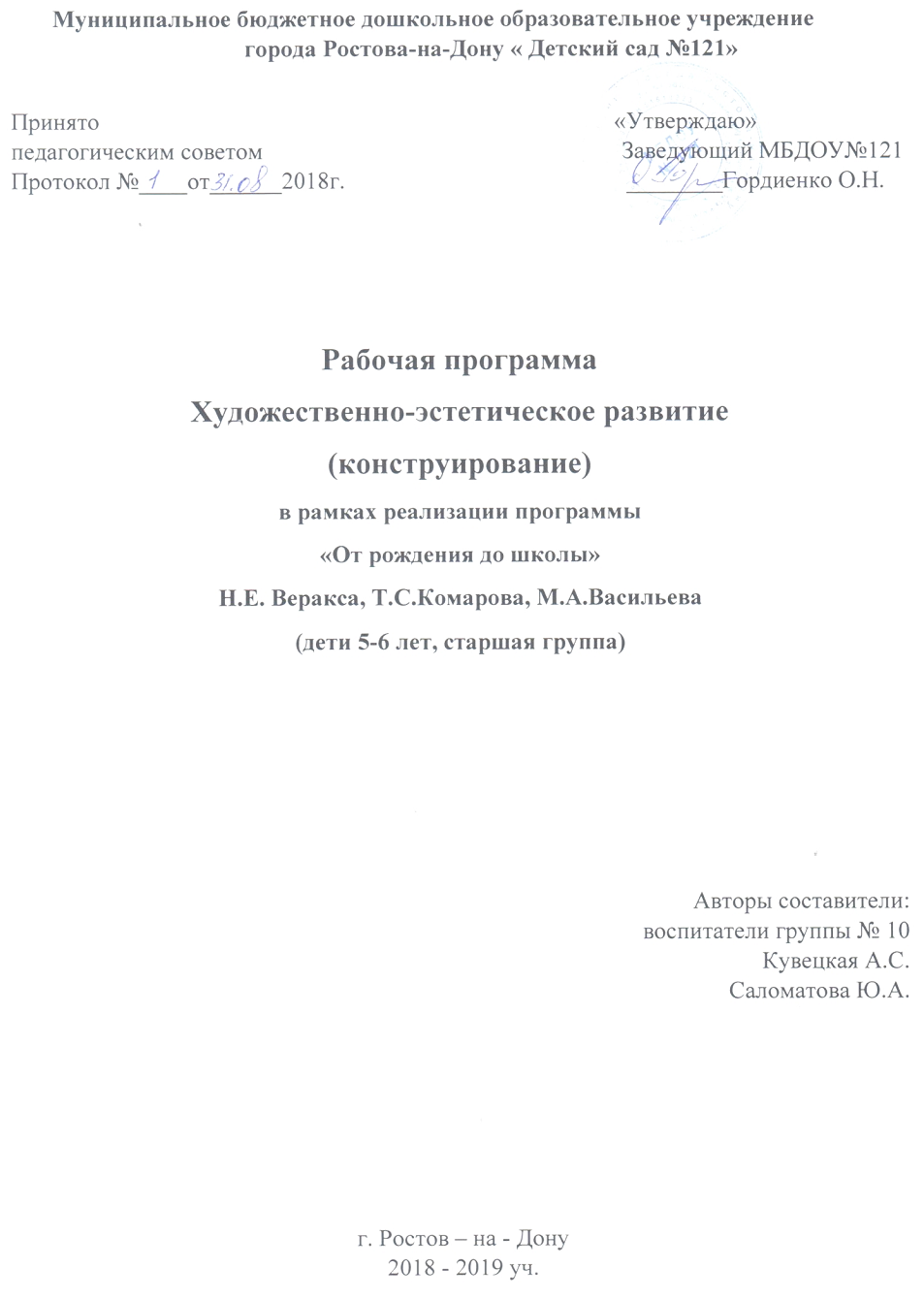 Пояснительная запискаНормативные основания:Программа разработана в соответствии с нормативно-правовыми документами:1.Федеральный закон от 29.12.2012 № 273-ФЗ «Об образовании в РоссийскойФедерации»;2. приказом Министерства образования и науки РФ от 30.08.2013 г. № 1014 «Об утверждении Порядка организации и осуществления образовательной деятельности по основным общеобразовательным программам дошкольного образования»;3. приказом Министерства образования и науки Российской Федерации от 17 октября 2013 г. N 1155 «Об утверждении федерального государственного стандарта дошкольного образования»;4. Постановлением Главного государственного санитарного врача Российской Федерации от 15 мая 2013 года №26 «Об утверждении САНПИН 2.4.3049-13 «Санитарно-эпидемиологические требования к устройству, содержанию и организации режима работы дошкольных образовательных организаций»;5. ФГОС ДО;6. Уставом МБДОУ №121;7. Образовательной программой МБДОУ. Направленность: Конструирование Цель:   -Приобщение к конструированию; развитие интереса к конструктивной деятельности, знакомство с различными видами конструкторов. -Воспитание умения работать коллективно, объединять свои поделки в соответствии с общим замыслом, договариваться, кто какую часть работы будет выполнять.Задачи:-Продолжать развивать умение детей устанавливать связь между создаваемыми постройками и тем, что они видят в окружающей жизни; создавать разнообразные постройки и конструкции (дома, спортивное и игровое оборудование и т. п.). -Учить выделять основные части и характерные детали конструкций. -Поощрять самостоятельность, творчество, инициативу, дружелюбие. -Помогать анализировать сделанные воспитателем поделки и постройки; на основе анализа находить конструктивные решения и планировать создание собственной постройки. -Знакомить с новыми деталями: разнообразными по форме и величине пластинами, брусками, цилиндрами, конусами и др. Учить заменять одни детали другими. -Формировать умение создавать различные по величине и конструкции постройки одного и того же объекта. -Учить детей строить по рисунку, самостоятельно подбирать необходимый строительный материал. -Продолжать развивать умение дошкольников работать коллективно, объединять свои поделки в соответствии с общим замыслом, договариваться, кто какую часть работы будет выполнять.Принципы:- Принцип уважения к потребностям, нуждам ребенка. У ребенка дошкольного возраста три основные потребности: в движении, в общении, в познании. Среда организуется так, чтобы у ребенка был самостоятельный выбор: с кем, как, где, во что играть. Подбор оборудования и материалов для группы определяется особенностями развития детей конкретного возраста.- Принцип гибкого зонирования. Пространство должно быть таким, чтобы оно давало детям, не мешая друг другу, в соответствии со своими интересами и желаниями свободно заниматься разными видами деятельности.- Принцип вариативности. Периодическая сменяемость игрового материала , появление новых предметов, стимулирующих исследовательскую,  познавательную,  игровую, двигательную активность детей.- Принцип безопасности. Соответствие требованиям по обеспечению надежности и безопасности. Материалы и оборудование должны иметь сертификат качества и отвечать гигиеническим и эстетическим требованиям.Объем программы: 37 академических часов, проводится 1 раз в неделю во  второй половине дня согласно расписанию. В середине НОД проводится физ. минутка.Формы реализации:- НОД.- Беседы.- Конструирование по модели.- Конструирование по замыслу.- Конструирование по условиям.- Конструирование по теме.- Конструирование по образцу.- Конструирование по чертежам и схемам.Условия реализации:- Создание специфической предметно-пространственной развивающей среды, организованной в виде разграниченных центров (для работы с конструктором ЛЕГО, для работы с деревянным конструктором, для работы с бумагой, для работы с природным материалом).- Совместная деятельность педагога с детьми ( игры, проблемные ситуации, индивидуальная работа)- Самостоятельная деятельность детей.Планируемые результаты:- Анализирует образец постройки;-Планирует этапы создания собственной постройки, находит конструктивные решения;- Создает постройки по рисунку;- Работает коллективно;- Стремится к творчеству, экспериментированию и изобретательности;- Имеет представление о строительных элементах и их конструктивных свойствах.- Умеет самостоятельно делать игрушки для сюжетно-ролевых игр( флажки, сумочки, шапочки, салфетки и др.); сувениры для родителей, сотрудников детского сада, украшения на елку;- Умеет работать с бумагой: сгибать лист вчетверо в разных направлениях; работать по готовой выкройке.- Умеет создавать из бумаги объемные фигуры: делить квадратный лист на несколько равных частей, сглаживать сгибы, надрезать по сгибам.- Умеет самостоятельно подбирать необходимый строительный материал.Учебно-тематический планпо конструированиюУчебный план составлен в соответствии с расписанием НОД на 2018 – 2019 учебный год, утверждённым приказом заведующего от    2018 г.По программе: занятие 1 раз в неделю.Методическая литература1. «От рождения до школы». Примерная общеобразовательная программа дошкольного образования/ Под редакцией Н.Е. Вераксы, Т.С. Комаровой, М.А. Васильевой. М.: МОЗАИКА-СИНТЕЗ, 2014.2.Куцакова Л.В. Конструирование из строительного материала: Старшая группа (5–6 лет). – Мозаика – Синтез, 2016.3.Комарова Т.С. Художественное творчество в детском саду.- М.:МОЗАИКА-СИНТЕЗ,2016.4. Комарова Т.С., Филипс О.Ю. Эстетическая развивающая среда.-М.: Педагогическое общество России,2005.5. Комарова Т.С., Савенков А.И. Коллективное творчество дошкольников. -М.: Педагогическое сообщество России,2015.6. Комарова Т.С., Куцакова Л.В., Павлова Л.Ю. Трудовое воспитание в детском саду.- М.: МОЗАИКА-СИНТЕЗ,2015.7. Куцакова Л.В. Конструирование и художественный труд в детском саду.- М.: Сфера,2016.8. Куцакова Л.В. Творим и мастерим в детском саду и дома.- М.:МОЗАИКА-СИНТЕЗ,2016.10. Н.Е.Веракса, Т.С.Комарова Комплексные занятия. – Волгоград, 2013.                               Иллюстрации:1.Машины.2.Роботы.3.Птицы.4.Новогодние игрушки.5. Самолеты.Электронные ресурсы:1.http: /www.maam.ru2.http: /www. Iknigi.ru3 http: /www.ped portal.ruДатаТемаОбъём в часахПримечание04.09.2018.Занятие№1Дома (деревянный конструктор)Л.В.Куцакова, стр.51 часМониторинг11.09.2018.Занятие№2Дома(конструктор ЛЕГО)Л.В.Куцакова, стр.61 часМониторинг18.09.2018.Занятие №3Дома на нашей улицеНовикова И.В., стр. 271 час25.09.2018.Занятие№4Машины(деревянный конструктор)Л.В.Куцакова, стр.81 час02.10.2018.Занятие№5Машины(конструктор ЛЕГО)Л.В.Куцакова, стр.91 час09.10.2018.Занятие№6Самолеты, вертолеты(деревянный конструктор)Л.В.Куцакова, стр.111 час16.10.2018.Занятие№7Самолеты, вертолеты(из бумаги)Л.В.Куцакова, стр.11;И.В. Новикова, стр.49.1 час 23.10.2018.Занятие№8Конструирование по замыслу(деревянный конструктор)1 час30.10.2018.Занятие№9Ракеты(из бумаги)Л.В.Куцакова, стр. 151 час06.11.2018.Занятие№10Ракеты(конструктор ЛЕГО)Л.В.Куцакова,стр.161 час13.11.2018.Занятие№11Кораблик(из бумаги)Н.Е.Веракса, Т.С. Комарова. Комплексные занятия,стр.831 час20.11.2018.Занятие№12Котенок из природного материала.Н.Е.Веракса, Т.С.Комарова.Комплексные занятия,стр.841 час27.11.2018.Занятие№13Роботы(Конструктор ЛЕГО).Л.В.Куцакова,стр.181 час04.12.2018.Занятие№14.Роботы из бумаги.Л.В.Куцакова, стр.191 час11.12.2018.Занятие № 15.Конструирование по замыслу1 час18.12.2018.Занятие№16.Птичка из природного материала.Н.Е.Веракса, Т.С.Комарова.Комплексные занятия,стр.1001 час25.12.2018.Занятие№17.Елочные игрушки по замыслу(из бумаги)1 час 15.01.2019.Занятие№18.Мосты (деревянный конструктор)Л.В.Куцакова,стр.221 час22.01.2019.Занятие№19.Мосты(конструктор ЛЕГО)Л.В.Куцакова,стр.231 час29.01.2019.Занятие№20.Лебедь из природного материала.Н.Е.Веракса, Т.С.Комарова.Комплексные занятия, стр.1211 час05.02.2019.Занятие№21.Конструирование по замыслу1 час12.02.2019.Занятие№22.Суда (деревянный конструктор)Л.В.Куцакова, стр.241 час19.02.2019.Занятие№23.Суда (из бумаги)Л.В.Куцакова,стр.23 1 час26.02.2019.Занятие№24.Заборчик.Н.Е.Веракса, Т.С.Комарова.Комплексные занятия,стр.123   1 час05.03.2019.Занятие№25.Открытка из бумаги «Цветы для мамы»Н.Е.Веракса, Т.С.Комарова.   1 час12.03.2019.Занятие№26.Архитектура и дизайн.Л.В.Куцакова, стр.27  1 час 19.03.2019.Занятие№27.Лошадка из природного материала.Н.Е.Веракса., Т.С.Комарова.Комплексные занятис,стр.137 1 час26.03.2019.Занятие№28.Грузовик.Н.Е.Веракса, Т.С.Комарова.Комплексные занятия,стр. 146 1 час02.04.2019.Занятие№29.Конструирование по замыслу(деревянный конструктор) 1 час09.04.2019.Занятие№30.Плот из природного материала.Н.Е.Веракса, Т.С.Комарова, стр.154 1 час16.04.2019.Занятие№31.Зайчонок (из бумаги)Н.Е.Веракса, Т.С.Комарова. 1 час23.04.2019.Занятие№32.Осьминог (из бумаги)Н.Е.Веракса, Т.С.Комарова.  1 час30.04.2019.Занятие№33.Городок для кукол.Н.Е.Веракса, Т.С.Комарова.Комплексные занятия, стр.179  1 час07.05.2019.Занятие№34.Петушок из природного материала.Н.Е.Веракса, Т.С.Комарова.Комплексные занятия,стр.187   1 час14.05.2019.Занятие№35.Башня и дом.Н.Е.Веракса, Т.С.Комарова. «Комплексные занятия», стр.279 1 час21.05.2019.Занятие №36.Конструирование по замыслу (ЛЕГО)1 часмониторинг28.05.2019.Занятие №37.Конструирование по замыслу1 часмониторингитого37 часов